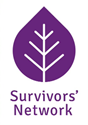 Survivors' Network                                                                                              Application Form  DO NOT SUBMIT CURRICULUM VITAE WITH THIS APPLICATION FORM   Please complete this application form by typing or writing in black text/ink and return it to the address below. If you fill this form in electronically, position cursor on grey text fields to insert text. Confidential Application FAO Julia Gray c/o Suzanne Triviere  6A Pavilion Buildings Brighton BN1 1EE or  Email: admin@survivorsnetwork.org.uk Personal Details Present or most recent work (Paid, voluntary or caring) Previous Employment Please include voluntary work and any other relevant experience Please use additional sheets where required  Education and Qualifications Please give brief details of courses attended and examination results. Please indicate any language skills This section of the form tells us about your skills, knowledge, experience and attributes.  Please read the Job description and Person Specification. Describe how these relate to the criteria by giving clear examples. For example it is not enough to tell us that you are a good communicator, give us an example of a situation in which you had to deploy your communication skills and what the outcome was.  We have set out the criteria provided in the job pack below to detail how you meet the essential criteria. This makes it easier for our short listing panel. Please ensure that you give as much detail as you can under each of these headings. Do not rely on information listed in the previous sections.  Knowledge, skills and experience are not just gained through full time work. They can also be gained through voluntary work, part-time work, college or school based projects, job clubs, home life or hobbies etc. Use extra sheets if you need to and make sure they are clearly marked with your name and the position you are applying for. References  Please give names and addresses of two referees. Where relevant, one of these should be either your present or most recent employer, college or school supervisor. (Friends and relatives may not be used as references) Closing Date 9am on 11th August 2022Interview Date Thursday 18th August 2022 via ZoomPosition Applied for Multiple and Complex Needs ISVAHow did you hear of the opportunity? Last Name First Name (s) Address for Correspondence Post Code Daytime telephone no. Evening telephone no. Email address: Employer’s name and address From:       To:       Employer’s telephone no Position held Salary Principal Duties Employers name:  From: To: Job title:       Principal duties: Job title:       Principal duties: Job title:       Principal duties: Employers name:  From: To: Job title:       Principal duties: Job title:       Principal duties: Job title:       Principal duties: Employers name:  From: To: Job title:       Principal duties: Job title:       Principal duties: Job title:       Principal duties: Employers name:  From: To: Job title:       Principal duties: Job title:       Principal duties: Job title:       Principal duties: School/College/University/Further Education School/College/University/Further Education School/College/University/Further Education From: To: Examination results (subjects, levels/grade attained) Professional Qualifications / Membership of Professional Bodies Professional Qualifications / Membership of Professional Bodies Professional Qualifications / Membership of Professional Bodies From: To: Examination results (subjects, level/grade attained) or membership details  Other relevant training courses attended Other relevant training courses attended Other relevant training courses attended From: To: Qualification achieved (if any) Essential criteriaSignificant experience of working with and providing advocacy for vulnerable or traumatised individuals with multiple and complex needs using trauma informed methodsKnowledge of the issues relating to sexual violence including the barriers survivors face in accessing services and how to address these.Experience of undertaking collaborative assessments (including risk assessments) and support planning including options related to criminal / civil justice system, housing etc.Experience of working with safeguarding issues and knowledge of relevant procedures.Experience of maintaining confidential case files, founded in a working understanding of data protection and confidential working practices.Experience of developing and co-ordinating effective partnerships and referral pathways in multi-agency settings; including statutory and voluntary services.Considerable experience in software packages eg OfficeGENERAL:Committed to personal development and having the ability to critically assess own performance and engage in reflective practiceExcellent written and oral communication skillsSelf motivated and focused on delivering high quality services with an ability to function effectively in high-pressure situationsCommitment to self care and maintaining appropriate professional boundariesAbility to think creatively and show initiativeCommitment to the vision, mission and values of Survivors' Network Commitment to anti-discriminatory practice, equal opportunities and an intersectional understanding of feminism.Desirable Criteria ISVA or relevant professional qualification.Experience of working in assertive outreach settings.Experience of working with clients who hold both “victim and offender” status within the criminal justice settingExperience of working with clients who come with dual diagnosis and an understanding of pathways for treatment options for mental health and substance misuse.Experience of using an online case management systemName: Name: Organisation: Organisation: Address: Address: Position:       Position:       Telephone No.:       Telephone No.:       Email:       Email:       